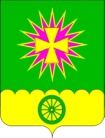 СОВЕТ НОВОВЕЛИЧКОВСКОГО СЕЛЬСКОГО ПОСЕЛЕНИЯ ДИНСКОГО РАЙОНАРЕШЕНИЕот 05.04.2018						                               № 260-56/3станица НововеличковскаяОб утверждении отчета об исполнении бюджета Нововеличковского сельского поселения Динского района за 2017 год и о расходовании средстврезервного фондаВ соответствии с Бюджетным кодексом Российской Федерации, статьей 52 Федерального закона от 06.10.2003 № 131 «Об общих принципах местного самоуправления в Российской Федерации», статьей 80 Устава Нововеличковского сельского поселения Динского района, рассмотрев отчет об исполнении бюджета Нововеличковского сельского поселения Динского района за 2016 год и о расходовании средств резервного фонда, Совет Нововеличковского сельского поселения Динского района решил:1. Утвердить отчет об исполнении бюджета Нововеличковского сельского поселения Динского района за 2017 год по доходам в сумме 35 837,1 тыс. рублей, по расходам в сумме 32 379,0 тыс. рублей с превышением расходов над доходами (профицит) в сумме 3 458,1 тыс. рублей и со следующими показателями:1) по доходам по кодам бюджетной классификации доходов местного бюджета (приложение № 1);2) по доходам по кодам видов доходов, подвидов доходов, классификации операций сектора государственного управления, относящихся к доходам местного бюджета (приложение № 2);3) по ведомственной структуре расходов (приложение № 3);4) по разделам и подразделам функциональной классификации расходов (приложение № 4);5) по источникам внутреннего финансирования дефицита бюджета поселения (приложение № 5);6) по исполнению ведомственных целевых программ (приложение № 6);7) по расходованию средств резервного фонда (приложение № 7);8) сведения о численности муниципальных служащих и работников муниципальных учреждений  Нововеличковского сельского поселения за 2017 года (приложение № 8).2. Решение вступает в силу со дня его опубликования.Председатель Совета Нововеличковскогосельского поселения								В.А.ГаблаяГлава Нововеличковскогосельского поселения								С.М.Кова